NOMINATION FORM	I, Shri/Smt. _________________________________________________________ nominate Shri/Smt.______________________________________________________as a representative of Technical/Administrative/Supporting Staff of the Institute to the Institute Joint Staff Council at C.I.F.E. Mumbai. Signature ____________________________________Dated : _______________	 		Name & Designation__________________________________________________________________________________	I, Shri/Smt. __________________________________________________________ recorded the proposal. Signature ____________________________________Dated : _______________	 		Name & Designation__________________________________________________________________________________________	I, Shri/Smt. ______________________________________________ an agreeable to be nominated to the Institute Joint Staff Council at C.I.F.E., Mumbai. Signature ____________________________________Dated : _______________	 		Name & Designation_________________________*Strike out whichever is not applicable. 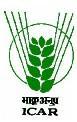 ICAR - CENTRAL INSTITUTE OF FISHERIES EDUCATION (Deemed University)Panch Marg, Off Yari Road, Versova,Andheri (West), Mumbai-400061Tel. No. 022-26361446/7/8, Fax No. 022-26361573Web Site : www.cife.edu.in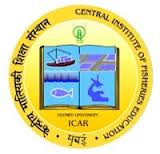 